Camp Dogwood for the Blind & Visually Impaired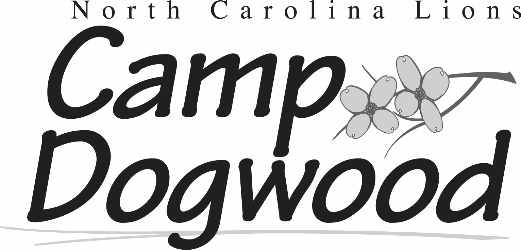 Po Box 39Sherrills Ford, NC  28673828-478-2135www.NCLionsCampDogwood.org	           2023 Camper Application Packet*** ALL FIRST TIME ATTENDEES MUST ATTEND ORIENTATION AT 3:30 PM ON SUNDAY. THIS WILL BE HELD IN THE MAIN BUILDING***Please type or print legibly using ink. Applications are accepted on a first come, first paid, first served basis. Please return the application and non-refundable deposit including the medical form, as soon as possible to better assure your choice of session. Incomplete applications will be held as pending until completed. You do NOT have a place reserved until you receive a confirmation email/phone call from us.*** Please enclose a color picture for identification**  Camper Name: ________________________________________________________________Mailing Address: _______________________________________________________________	City/State/Zip: ____________________________________________County_______________Phone #’s (cell, home, work) _____________________________________________________E-mail:_______________________________________________________________________Gender: ____________________	Age: __________	Birthdate: ______________________Vision:	 Visually Impaired	 Legally Blind	 Totally Blind	 SightedEmergency ContactName: _______________________________________________________________________Address: _____________________________________________________________________City/State/Zip: _________________________________________________________________Phone #’s (cell, home, work) _____________________________________________________Relationship to camper: _________________________________________________________Personal Care Skills Yes      No     Are you able to independently take care of your daily needs such as eating, bathing, dressing, and toileting? Yes      No    Are you able to independently make all of your medical care decisions? Yes      No    With orientation, are you able to get yourself out of a building should a fire alarm sound in that building? Yes      No     Are you able to administer your own medication including glucose testing. ***If you have answered “NO” to any of the above questions you are required to bring a caregiver to camp to assist you.  Please provide your caregivers information below if applicable. Your caregiver/legal guardian is required to complete and submit a 2023 caregiver application and have Physician’s Form completed, same as campers.Caregiver Name: _______________________________________________________________Address: ________________________________________________________________________City/State/Zip: __________________________________________________________________Phone #(s):______________________________________________________________________E-mail:___________________________________________________________________________Relationship to camper: ________________________________________________________Other Information Yes      No    Have you attended Camp Dogwood before?                               How many times? _________ Yes      No     Do you use a wheelchair (circle -electric or manual), walker or support cane. Explain_______________________________________________________________*** If participation is low you will be asked to move your reservation to another session****Summer Camp** Session Dates are subject to change. You will be notified of any change that may affect you. **Session 1    May 28-June 1Session 2    June 4-June 8Session 3    June 11-June 15Session 4    June 25-June 29Session 5    July 2-July 6	Session 6    July 9-July 13                    ** Session 7    July 23-July 27 for Teens 13 – 17 years only** Session 8    July 30-August 3 - Family Camp (Parents & VIP Youths only)1st Choice_______________________     	2nd Choice______________________________Lodging:	These selections only indicate your preference. Camp Dogwood DOES NOT     guarantee your selections.	 Yes      No 	Do you have a roommate preference? (Not guaranteed) 			Name(s):______________________________________________________ Yes      No        Is there someone you will not room with?  Room assignments will not be changed just because you do not like your roommate.                                					 		Name(s):________________________________________________________________________ Yes      No     Do you require a handicapped accessible bathroom (Which has elevated Toilet and Safety bars), Wheelchair accessible shower or shower Chair. Explain :______________________________________________________________________________  Camper Fee NC resident with blindness or visual impairment is $225 The fee for a sighted constant Caregiver is $275.   A sighted Companion which is $400 – this is someone attending with a camper but not providing constant care.     Private rooms are available at a cost of $450. If you live out of N.C. the Camper fee is $600.New policy****Each application must include a $50.00 non-refundable deposit. This amount will be deducted from your total fees due. Payment in full is due by _______________________.  If payment is not received your spot will be released. You may pay with a credit/debit card by phone or mail a check/money order. Please include the campers’ name on the memo line of checks/money orders. Mail checks/money orders to:  NCLI, Attn: Camp Office, PO Box 39, Sherrills Ford, NC 28673. ** Our Camp Staff is not responsible for finding sponsorship for your fees.  You must provide notice of non-attendance a minimum of two weeks prior to arrival in order to receive a refund. This does not include medical. But you must provide valid medical documentation.  Who will be responsible for your camp fees? Myself Lions Club – you must contact club & ask for sponsorship and obtain written consent. Family Member OtherIf your camp fees will be paid by a Lions Club or other person, you must provide the information below. Please discuss sponsorship with the Lions Club before providing this information.Lions Clubs sponsoring Campers will need to pay all fees no later than _________________________. Which Lions Club did you contact (if applicable)?:  _______________________________Contact Person: ________________________________________________________________Phone #(s):___________________________________________________________________E-mail:_______________________________________________________________________Waiver of Responsibilities – Must be signedCamper Name (please print):_______________________________________________________When the North Carolina Lions, Inc. (NCLI) or its agent, Camp Dogwood, accepts this application for a camping term at Camp Dogwood, I, the undersigned do hereby release and discharge the North Carolina Lions, Inc. and any of its agents, affiliates, employees, and servants from any and all claims, liabilities, demands, or rights which I, or any of my friends, or relatives, may have against said organization or its agents, affiliates, employees, or servants on account of connecting with or growing out of any injury, accident, loss, or damage, or suffering, I or my immediate family may hereafter sustain while on the premises or property owned, leased, or used by the NCLI arising out of acceptance of this application for a camping experience, whether said property be known as Camp Dogwood, Lake Norman, or any other named designation or location.I further agree to release to Camp Dogwood all rights and privileges to photographs taken of me for use in Camp publicity that is in the proper interest of the Camp.I have read, or caused to be read to me, the foregoing and do hereby acknowledge that I fully understand each and every part thereof. I have read, or caused to be read to me, the Camp Rules and Regulations and agree to abide by them.This is the __________day of ____________________, 2023My signature below certifies that I am legally competent and that I am able personally to care for my daily needs while at camp, or that I plan to have a caregiver accompany me to camp.Signature of Applicant: __________________________________________________________(Please have all marks (X) witnessed)Signature of Witness (if applicable): ______________________________________________Camp Dogwood Transportation Information 2023Please check and complete the information of one of the following options.   GROUP:  I will be transported to and from Camp as part of an organized group of more than one person.   What Group? ____________________________________________ Group contact name & phone# _____________________________________________________       CAR:  I will be getting a ride to and from Camp from a friend, family member, Lion, Social Worker, etc.  Campers can arrive Sunday at 1:00 pm and must leave on Friday by 10:00 am.Name of Driver: ____________________________________________________________________Phone #(s):___________________________________________________________Names of others in same vehicle?   Needed for dorm assignments. _________________________________________________________________________________________ PUBLIC TRANSPORT TRAIN (i.e. Amtrak):  I will be traveling to and from Camp via public train transportation. Remember travel fee is $40 to pick up and return to Charlotte.Rules and Regulations for Summer Session Campers 1.   No alcoholic beverages or illegal drugs may be in a camper's possession or consumed by a camper while on camp premises or any camp transported off-campus trip. Any camper found in violation of this regulation will be sent home. 2.  Medications: Campers are required to bring all Diabetic supplies (ex. Meter, strips, lancets and needles). Sharps container will be provided for each as needed.  Never put used needles in our trash cans because our cleaning staff might get pricked and require medical attention.Camp Dogwood does not furnish CPAP machines and accessories or oxygen. Camp Dogwood does not sensor and pump supplies or CGM supplies. 3.  NO ELECTRICAL KITCHEN APPLICANCES can be used in the dorms. This includes lounges and porches. Examples include but not limited to coffee pots.  Our insurance policy prohibits this.4.  Any camper who refuses medical treatment deemed necessary by the nurse and/or the camp administrator will have to leave camp as soon as transport can be arranged. 5.  Pets: No pets are allowed. Certified service animals are welcome. Owners are responsible for the behavior of their service animals and any damage caused by them. Owners are responsible for cleaning up after their service animal as well. We have a dog run behind the Lineberger dorm. Owners are required to remain with their dogs while using the dog run.  No unattended dogs are allowed in the dog run.  Dogs are not allowed on furniture.  All dogs left alone in room must be tethered or kenneled.  Please bathe your service animal the day before coming to camp and follow proper hygiene while at camp. 6.  Smoking Policy – Smoking is only allowed in a marked designated area. NO SMOKING allowed in ROOMS.   If it is detected your room has been smoked in YOU WILL BE CHARGED a $200.00 Cleaning Fee. 7.  Weapons of any type are not permitted on campus, even with permit. 8.  All minor children, under the age of 18, must be accompanied by their parent or guardian at all times. 9.  If for any reason you are unable to attend your scheduled session of camp, please notify the camp office as soon as possible by calling 828-478-2135 extension 229.  Please leave a message including your name and telephone number, if no one is available to take your call. 10. ALL Campers/Caregivers/Companions will be required to wear a name tag while on the property and while on off campus trips.11. All applications must include a color copy of your identification card or other photo. 12. ALL CDC Guidelines that are current on the first day of Camp will be in affect the entire summer unless stricter guidelines are issued. 13.  Please advise our staff if you use any type of insect spray/repellent in your room. The sprays can harm the canine used for pest inspection. 14. Lost or removed items will be charged current market replacement price.This includes but not limited to keys, remote, remote holder, pillows and linens. Prices will be totaled and split among room occupants.This document must be signed and returned to camp.I have read and/or understand the attached Rules and Regulations for Summer Camp 2023 at Camp Dogwood.Signature of Applicant: ________________________________________________(Please note: lf applicant marks (X), must be witnessed)Signature of Witness (if applicable): ____________________________________                                                               CAMP PHONE & ADDRESS: The Camp Dogwood telephone number is (828) 478-2155 (x227 front desk, this number is for campers to call for camp information or emergency calls from family while campers are here. Personal phone calls may be made from the dormitory phones by dialing 9 for an outside line. You will need to use a calling card or call collect for long distance calls from these phones. The camp address is 7062 Camp Dogwood Dr., Sherrills Ford, NC  28673. WHEN DO I ARRIVE? Please plan to arrive between 1:00 p.m. and 3:00 p.m. on Sunday, your first scheduled day. However, if this is not possible, please contact the camp administrator to make other arrangements as soon as possible. Please note: The Camp Dogwood gates will not open until 1:00 p.m. on Sunday.All luggage etc. must be tagged with your name on it prior to arrival. Registration will be in the Dorm you are assigned and the staff will not be available until registration time. No food is served until the evening meal at 5:00 p.m. However, the Camp Store will be open for purchase of snacks etc. starting at 2 pm. WHEN DO I LEAVE? All Campers are REQUIRED TO CHECK OUT BEFORE 10:00 a.m. ON FRIDAY. WHAT DO I BRING TO CAMP?   Water shoes are highly recommended   for all water activities (swimming and kayaking) – there will be some available for purchase in the camp store.    Clothing: Bring enough clothes for seven days. There are no laundry facilities available for campers. Casual clothes are recommended. Socks for bowling.  Be sure to bring your swimsuit, water shoes, beach towels and plenty of sunscreen if you intend to participate in waterfront activities.     3.  Please bring any needed toiletries (toothbrush, toothpaste, razor, deodorant, female supplies (tampons, Kotex), disposable underwear/pads (Depends, etc.).  Some items are for sale in the Camp Store.    4. Camp Dogwood/NCLI is not responsible for the personal property of campers. We will only be responsible for money and valuables checked at the office and left in our safe.  5.  Money: You do not need to bring money unless:you want to purchase snacks or drinks out of the vending machines, or to purchase merchandise in the camp storeyou travel off-campus. You are responsible for money spent while off campus. You may be required to purchase lunch if off-campus on a field trip. Most lunches will be $10 or less. Items in the Camp Souvenir Store include: shirts, caps, bags, pens, and more. The souvenir store accepts: cash, check and credit/debit with a min. $5.00 purchase.  Ice cream drinks and snacks are available every day with prices from $.50 to $1.00.  Snow Cones are available every day for free. Cash and checks are accepted in the camp store.   6.  No special diets are available at camp. Sugar free desserts are available at lunch and dinner. You may want to bring your preferred snacks and beverages with you.  New policy regarding Covid ***Waiver and ComplianceIn accordance with Executive Order 116, enacted March 10, 2020 and Session Law 2020-89 House Bill 118 Covid 19 I understand and agree that Covid 19 is a serious national pandemic/endemic that the NC North Carolina Lions Inc., Lions International, and volunteers have taken certain measures to mitigate in holding Summer Camp at Camp Dogwood. However, nothing can be absolutely safe during this environment and I accept the risk that I may be exposed and may contract Covid 19 by participating in this event. NC Lions Inc. /Camp Dogwood has mitigated through steps of social distancing, outside activities as much as possible, voluntary mask use, and the encouragement of personal responsibility in taking preventive measures before attending the NC Lions Inc. /Camp Dogwood. I also certify that if I am exposed to any known source or contact that has tested positive for Covid 19 within the 14-day period prior to the Sunday that I am to attend, I will notify Camp Dogwood Director. Group events like this inherently contain risk of contact with other people, and the possibility of transmitting or receiving Covid 19, and I expressly waive and absolve the organization, volunteers, Lions clubs, and the sponsors, in all their various entities of any legal action, complaint, or demand for damages brought by me or my assigns or beneficiaries. When the NC Lions Inc. /Camp Dogwood accepts this application, I, the undersigned, do hereby release and discharge the NC Lions Inc. /Camp Dogwood, and any of its agents, affiliates, employees, and servants from any and all claims, liabilities, demands, or rights which I, or any of my friends or relatives, may have against said Organization or its agents, affiliates, employees, or servants on account of connecting with or growing out of any injury, accident, loss, or damage or suffering, I or my immediate family may hereafter sustain arising out of acceptance of this application I have read, or caused to be read to me, the foregoing and do hereby acknowledge that I fully understand each and every part thereof. I acknowledge these regulations and agree to abide by them.            This is the ________________ day of _________________, 2023                           Printed Name _____________________________________________________________ Signature__________________________________________________________________Witness ___________________________________________________________________                                                                                                                                                     